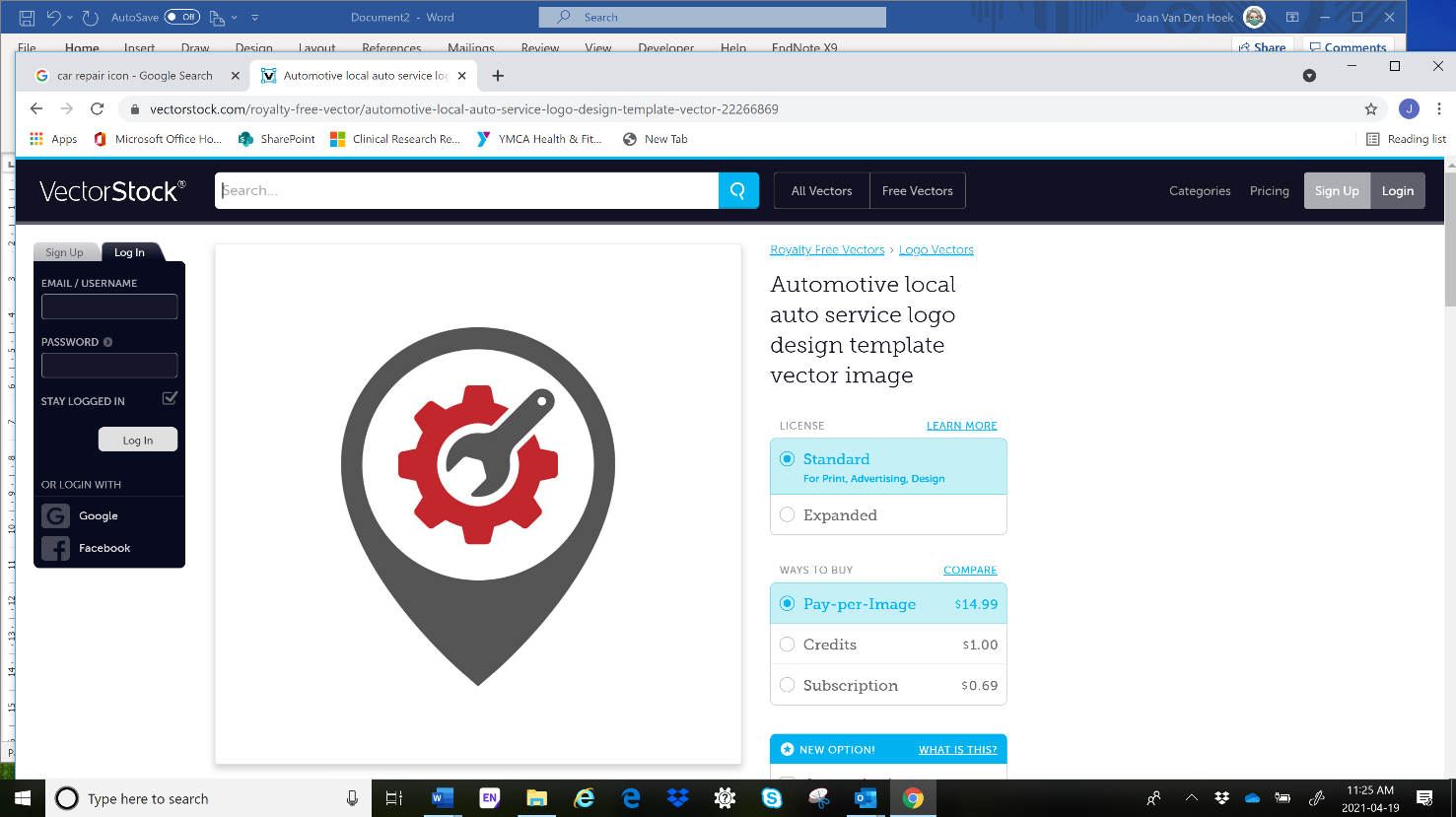 Tool: 	PARTICIPANT SCREENING FIT FOR FUNCTION & TIME™ SAMPLES Section in Planner: 		Phase 3, Step 7 (7.1)Why is this important?Participant screening is an integral component of exercise programs designed for people with stroke. Best practice guidelines1 recommend that a formal screening process be conducted by the exercise provider to ensure a match between the program and the participant and to ensure that the participant meets program eligibility. Screening processes include a range of procedures including individual participant intake interviews, a review of health information from the physician/other referring health care providers as well as a review of functional ability and the need for other considerations.How to use this tool:Programs may provide recommendations and include a sample waiver in their training materials (e.g. Fit for Function program sample) or a participant questionnaire (e.g. TIMETM program sample). Municipal recreation facilities often use a standardized form such as the Physical Activity Readiness Questionnaire for Everyone (PAR-Q+)2 and Physical Activity Readiness Medical Examination (ePARmed-X+)2. The Canadian Society for Exercise Physiology (CSEP) also provides a “Get Active Questionnaire”3 which a participant can use with a fitness health professional to discuss readiness to participate in a program.User Comments:	“When I was reading Phase 3 and thinking about the medical approval I was, you know, do we just take people’s word for it that they have physician approval to participate? Do we actually get them to sign forms? So, the fact that you included an example of the medical authorization form was perfect because not only did it answer my question, it just gave me something really practical that we could use.” (Physiotherapist)1. Inness EL, Brown G, Tee A, Kelly L, Moller J, Aravind G, et al. Canadian Stroke Community-Based Exercise Recommendations. 3rd edition. Canada; 2020. Available from: CanStrokeCommunityExercise.ca2. PAR-Q+ Collaboration. Welcome to the PAR-Q+ and ePARmed-X+ online. 2021 [cited 2021 Jun 9]. Available from: http://eparmedx.com3. Canadian Society for Exercise Physiology (CSEP). CSEP Get Active Questionnaire. 2017 [cited 2021 Jul 15]. Available from: https://csep.ca/2021/01/20/pre-screening-for-physical-activitySamples: YMCA of Hamilton | Burlington | Brantford. Fit for Function - Livewell. 2021 [cited 2021 Jul 15]. Available from: mobilityresearch.caUniversity Health Network. Together in Movement and Exercise (TIMETM) program. 2021 [cited 2021 Jul 15]. Available from: https://www.uhn.ca/TorontoRehab/Clinics/TIMEFor full planner visit: https://www.afterstroke.ca/resources/srimp/Participant Screening Form Sample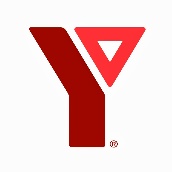 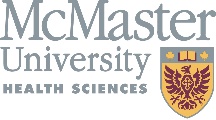 Fit for Function Community Stroke Wellness ProgramMedical AuthorizationFit for Function is a program for individuals who have had a stroke. It includes a modified group fitness class two days per week, as well as fitness centre exercise and education one day per week. The program is supervised by a YMCA kinesiologist and a physiotherapist.To refer your patient to this program, please complete the attached Medical Authorization Form.Fit for Function Community Stroke Wellness ProgramMedical AuthorizationPlease check one and provide details if required:This patient has my approval to begin an exercise program with the recommendations or restrictions stated above.Physician’s signature	DatePhysician’s name (print) 	PhonePlease give this form to your patient, or send by fax to:(Provide YMCA contact and fax number)Participant Screening Form Sample (adapted from TIMETM program)Note: This sample is provided with permission from a Stroke Recovery in Motion study participant. Names of people, organizations, and places have been removed.Name: ____________________________Date: _____________________________ Lower Functional Limit: Yes	No□	□ 	a) Are you currently experiencing balance and mobility limitations resulting from a stroke? □	□	b) Are you able to walk 10 metres unassisted, with or without a walking aid? □	□	c) Are you able to balance while exercising in standing with only the support of the back of a chair?Upper Functional Limit: Yes	No□	□	a) Are you able to walk more than 20-30 minutes without a seated rest? □	□	b) Are you able to manage environmental barriers (curbs, ramps, and stairs) with relative ease? Additional Screening Criteria: Yes	No□	□	a) Are you able to access bathroom facilities and perform own personal care independently?□	□	b) Are you able to understand and follow directions?□	□	c) Will you be attending with a caregiver or family member who can assist you, if you are unable to perform the above? If participants answer yes to all question 1, no to all question 2, and yes for a & b or c of question 3, then they are appropriate to partake in the TIMETM program once the referral form has been completed by an appropriate health professional. Participant Appropriate for TIMETM Program: 		YES		or 		NO 	Additional Comments: ____________________________________________________________________________________________________________________________________________________________________________________________________________________________________________________________________________________________________________________________________________________________________________________Score on Activities-specific Balance Confidence scale:   Pre: ___________	Post: ___________Referral Received:   		 YES		or 		NOFunctional exercise classesCommunity-Based Exercise Program for Persons Living with Stroke(1 hour, 2x/week)Warm-upTask-Oriented Strengthening and Cardiovascular TrainingMobility and Balance Cool Down Independent gym exerciseSupervised drop-in sessions at the fitness centre (1 hour, 1x/week)Education sessionsWeekly sessions based on the Heart and Stroke Foundation’s Living with Stroke programParticipant’s Name:DOB:Address:Address:City:Phone #:I am not aware of any contraindications or concerns toward participation in this program.The applicant can participate in the program, but I urge caution because:The applicant can participate in the program, but should not engage in the following activities:The applicant is not advised to participate in the program because: